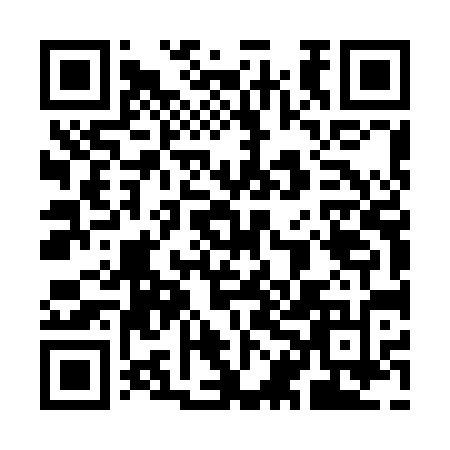 Ramadan times for Afon Banwy, UKMon 11 Mar 2024 - Wed 10 Apr 2024High Latitude Method: Angle Based RulePrayer Calculation Method: Islamic Society of North AmericaAsar Calculation Method: HanafiPrayer times provided by https://www.salahtimes.comDateDayFajrSuhurSunriseDhuhrAsrIftarMaghribIsha11Mon5:025:026:3612:234:146:116:117:4512Tue4:594:596:3412:234:166:136:137:4713Wed4:574:576:3112:224:176:156:157:4914Thu4:544:546:2912:224:186:166:167:5115Fri4:524:526:2712:224:206:186:187:5316Sat4:494:496:2412:224:216:206:207:5517Sun4:474:476:2212:214:236:226:227:5718Mon4:444:446:1912:214:246:246:247:5919Tue4:424:426:1712:214:266:256:258:0120Wed4:394:396:1512:204:276:276:278:0321Thu4:374:376:1212:204:296:296:298:0522Fri4:344:346:1012:204:306:316:318:0723Sat4:314:316:0812:194:316:326:328:0924Sun4:294:296:0512:194:336:346:348:1125Mon4:264:266:0312:194:346:366:368:1326Tue4:234:236:0012:194:356:386:388:1527Wed4:214:215:5812:184:376:406:408:1728Thu4:184:185:5612:184:386:416:418:1929Fri4:154:155:5312:184:396:436:438:2230Sat4:124:125:5112:174:416:456:458:2431Sun5:105:106:491:175:427:477:479:261Mon5:075:076:461:175:437:487:489:282Tue5:045:046:441:165:457:507:509:303Wed5:015:016:421:165:467:527:529:324Thu4:584:586:391:165:477:547:549:355Fri4:564:566:371:165:497:557:559:376Sat4:534:536:351:155:507:577:579:397Sun4:504:506:321:155:517:597:599:428Mon4:474:476:301:155:528:018:019:449Tue4:444:446:281:155:548:028:029:4610Wed4:414:416:251:145:558:048:049:49